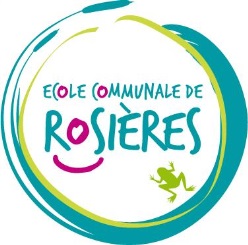 	Juin 2022Chers Parents, Nous vous communiquons dès maintenant la liste du matériel qui sera nécessaire en 5ème année.1 stylo et une réserve de cartouches d’encre bleue1 effaceur1 crayon gris + 1 porte mine1 bic à 4 couleurs1 gomme1 taille-crayon1 paire de ciseaux1 pochette de marqueurs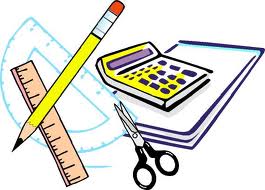 1 pochette de crayons de couleurs2 marqueurs fluo	1 latte de 30 cm (dure)2 bâtons de colle1 Typpex-Roll1 équerre Aristo (en plastique dur)1 calculatrice3 boîtes de mouchoirsla farde de synthèses de 4ème 1 dictionnaire grand format de préférence (pas junior)1 Bescherelle (conjugaison)1 sac de gym : short de sport, T-shirt de l’école (en vente chez Madame Nathalie) ou un T-shirt gris clair et sandales de gymnastique ou basketsla farde de morale de l’an passé videla farde de religion de 4ème (sans la vider)pour le cours de néerlandais : un petit classeur à 2 anneaux de 3 cm100 fiches plastiquesNous vous demandons de veiller à ce que votre enfant soit en ordre dès le 1er jour de la rentrée et de vérifier régulièrement le bon état de son matériel.Nous sommes à votre disposition pour d’éventuels renseignements complémentaires et  nous vous souhaitons de très bonnes vacances.L’équipe éducative	             Ecole Communale de Rosières – Rue de la Hulpe, 17 – 1331 Rosières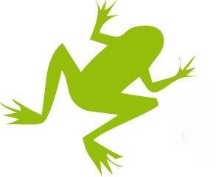                          Tél. : +32 (02)2 653 51 94 – Email : direction.rosieres@ecoles.rixensart.be	                                                          secretariat.rosieres@ecoles.rixensart.be